Дистанционноезадание для учащихсяФИО педагога: Билял Наталья Владимировна Программа: «Рисунок и живопись» детский сад 2 год обученияОбъединение: «Рисунок и живопись»Дата занятия: 20.11.2020Тема занятия: «Кто в лесу живёт?»Задание: Нарисовать зверей в лесу.Материалы: Альбомный лист бумаги, краски, кисти, простой карандаш, баночка с водой, фломастер.Порядок выполнения: Нарисуй на альбомном листе два или три лесных животных.	Начни с овалов: голова, туловище, лапы, хвост. Постепенно дополняй их более мелкими деталями. Нарисуй детали мордочки, глазки, усики, носик.	Заверши работу красками. Когда краска высохнет, возьми чёрный фломастер и обведи по контуру лесных животных.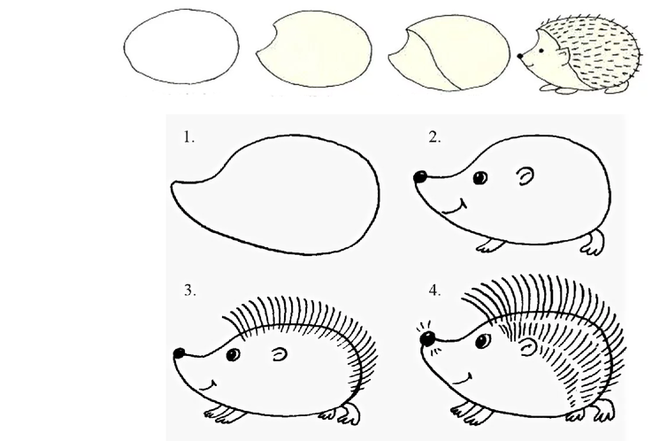 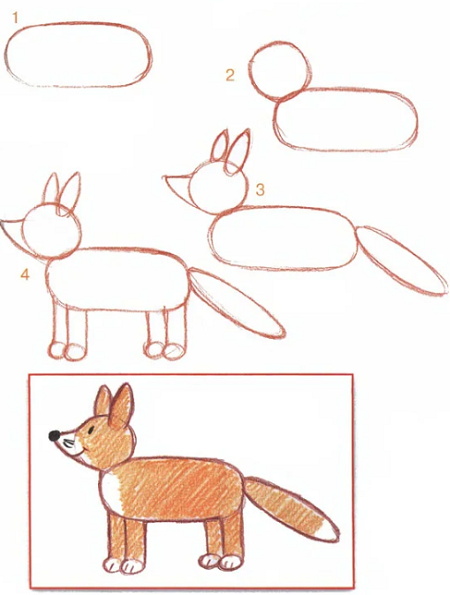 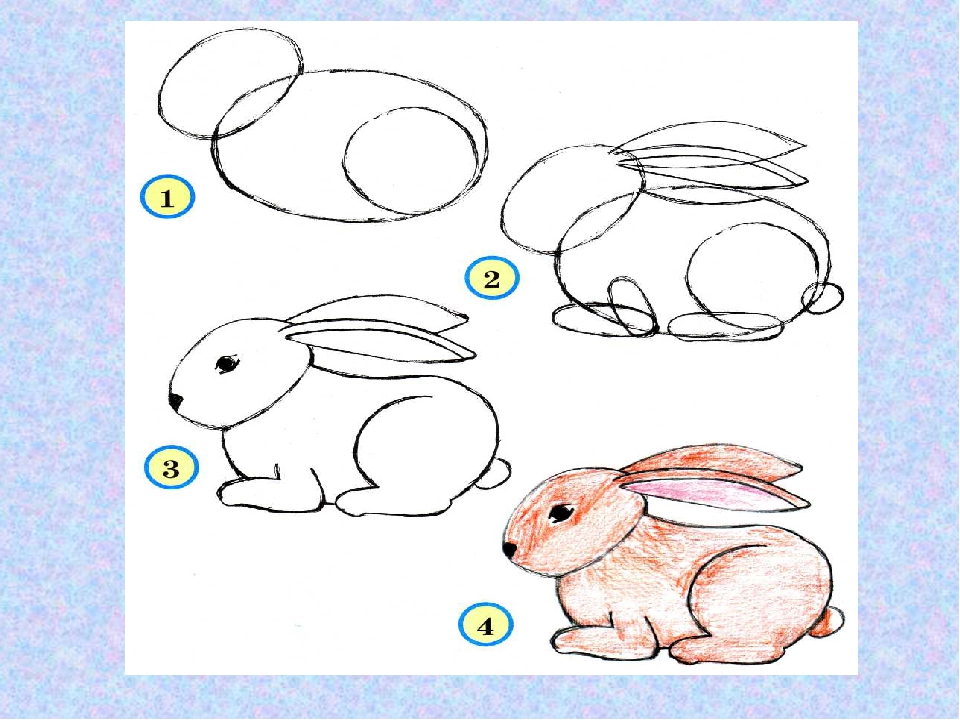 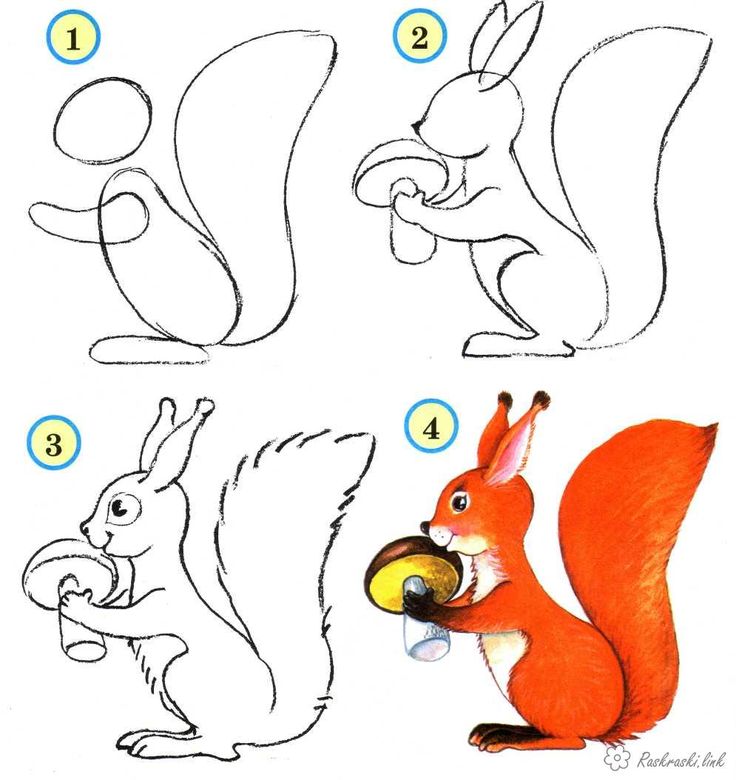 